Biology Spring Final Exam Study Guide AnswersThe central dogma is DNARNAPROTEINSMutations occur on the DNA and are seen on the protein levelTranscription is DNA being copied into mRNA and leaving the nucleus.Translation is the process of converting mRNA to proteins. It occurs in the cytoplasmtRNA-Transfer RNA: brings amino acids into the ribosome to match with the codon on the mRNA, 3 base pairs are called anti-codonmRNA-Messenger RNA: takes the code from DNA out of the nucleus, 3 base pairs are called codonsDNA is double stranded, contains thymine, sugar is deoxyriboseRNA is single stranded, contains uracil, sugar is riboseDNA: A-T and C-G            RNA: A-U and C-GR-group is how amino acids differA protein is a chain of amino acids bonded together by peptide bondsKeratin, hormones, hemoglobin, collagenAn enzyme is a biological catalystEnzymes are specific, reusable, usually end in –aseEnzymes lower a reaction’s activation energyThe monomers of proteins are amino acids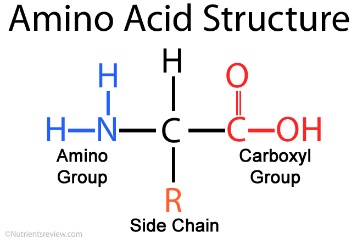 Catabolic reaction: Breaks down one reactant into multiple productsAnabolic reaction: Builds up multiple reactants into one productSaturated fatty acids have no double bonds and are “saturated” with hydrogenUnsaturated fatty acids contain a double bond and have less hydrogenDiffusion is the movement of small, non-polar particles down a concentration gradient from high to lowFacilitated diffusion is the movement of bigger particles from high to low with the help of protein channelsOsmosis is the diffusion of water across a semipermeable membrane from high to low concentrationActive transport is the movement of particles against a concentration gradient from low to high concentration and requires energy!Hypertonic solution: More solute outside of cell, water moves out of cell into solution and cell shrinksHypotonic: More solute inside cell, water moves into cell and cell swellsIsotonic: equal concentrations of solute and solvent on either side of cellThe cell membrane is composed of a double-layer of phospholipids with embedded proteinsThe phosphate head is polar or hydrophilic and the lipid/fatty acid tails are non-polar or hydrophobicThe cell membrane functions as a protective barrier, cell to cell recognition, control what enters and exits the cellCell cycle: Interphase, Mitosis (PMAT), cytokinesisProphase-cell prepares for division, nucleus disappears, spindle fibers appearMetaphase-Chromosomes line up in the middle of the cellAnaphase-sister chromatids are pulled apart and go to opposite ends of cellTelophase-Two daughter cells are formedG1-growth              S-DNA replication          G2-growth and prepare for Mitosis46 chromosomes (23 pairs)Diploid means “double” (46)        Haploid means “half” (23)Meiosis is the division of sex cells or gametes and reduces the chromosome number by halfReduced by halfCrossing over is unique to MeiosisKaryotype is a chart of chromosomes used to check for genetic markersCancer is the uncontrolled division of cellsMeiosis produces gametes or sex cells (egg and sperm)Alleles are different forms of a gene (B or b)Genotype describes the genetic makeup (Bb)Phenotype describes the physical appearance (black)Law of Dominance-One allele is dominant over the other and all heterozygous individuals will express the dominant allele.Law of Segregation-Two alleles for the same trait separate from one another (Punnett square)Law of Independent Assortment- Alleles for 2 or more different traits separate independently from one anotherCo-Dominance is when both alleles are dominant and both alleles are expressed in heterozygous individuals. (red and yellow flower make a flower that is both red and yellow)Incomplete dominance is when neither allele is dominant and an in-between phenotype is expressed in heterozygous individuals (red and yellow flower make an orange flower)Sex-linked traits are carried on the X or Y chromosome, usually carried on the X chromosomePedigree-if both parents are affected, then trait is dominant, if neither parent is affect then trait is recessiveIf equal number of males and females are affected, trait is autosomal, if more males are affected than females, trait is sex-linked○-female   ●-affected female    ■- affected male     □-maleHomologous structures are similar in structure but different in function, show convergent evolution and show common ancestryAnalogous structure are different in structure but similar in functionLamarck believed that acquired traits were passed onto offspring (not correct)Stabilizing selection- selection favors the average individualDirection selection- selection favors one of the extreme individualsDisruptive selection- selection favors both of the extreme individualsA species is a group of closely related organisms that can interbreedCladograms show the closes common ancestry, show latest most recentYes evolution is still occurring, discovering new speciesBinomial nomenclature is a two part naming system, first name is Genus and second name is speciesEukarya kingdoms- Protista-uni-cellular, amoeba, Fungi-mushrooms, mold, yeast, Animalia-heterotrophs, most diverse, us and Plantae-autotrophs, trees, flowers, photosynthesisKingdom, Phylum, Class, Order, Family, Genus, SpeciesDichotomous key—follow steps and look for traits to name organismCharacteristics are used to classify organismsHomeostasis is the ability to maintain a stable internal environment—example is dog panting or humans sweating when we get hot